Anmeldung 14. Indiaca TurnierSamstag, 17. Oktober 2020Männerriege TecknauStartgeld bitte ebenfalls bis am 31. Juli 2020 auf folgendes Konto überweisen:Beim Spielplan können wir keine Rücksicht nehmen auf Spieler/innen, die in mehreren Mannschaften mitspielen. --------------------------- Anmeldung Turnier Tecknau -----------------------------Verein: 	……………………………………………………………………………………Adresse:	……………………………………………………………………………………Tel: 	………………………  E-Mail: …………………………………………………Pro Mannschaft ein Talon:Damen 14+ Anz. Mannschaften …… à Fr. 50.- Damen 35+ Anz. Mannschaften …… à Fr. 50.-Mixed 14+   Anz. Mannschaften …… à Fr. 50.- Mixed 35+   Anz. Mannschaften …… à Fr. 50.- Herren 14+  Anz. Mannschaften …… à Fr. 50.- Herren 35+  Anz. Mannschaften …… à Fr. 50.- Anmeldeschluss 31. Juli 2020Datum:_________________	Unterschrift: ____________________________Für Fragen: Tel. +41 (0)79 663 09 21Die Spielpläne werden Euch ca. zwei Wochen vor dem Turnier zugesendetAnmeldetalon einsenden an:	martin.buess@bluewin.ch oder 	Martin Buess, Im Hofacker 7, CH- 4492 Tecknau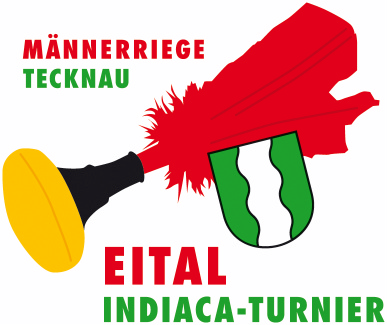 Wenn es genügend Mannschaften hat, werden wir alle sechs Kategorien spielen, sonst werden wir ohne nachfragen eine offene Kategorie durchführen. Nach der Nachfrage vom letzten Jahr müssen wir die Teilnehmerzahl beschränken. Deshalb werden die Anmeldungen nach Eingang berücksichtigt. Es werden aber in jedem Fall alle Kategorien gespielt. Erst mit der Überweisung des Startgeldes ebenfalls bis zum Anmeldeschluss ist die Anmeldung definitiv. Sollte eine Mannschaft ihre Anmeldung nach dem Anmeldeschluss zurückziehen, wird das Startgeld nicht mehr zurückerstattet.